                            Российская  Федерация                                                 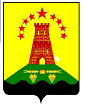 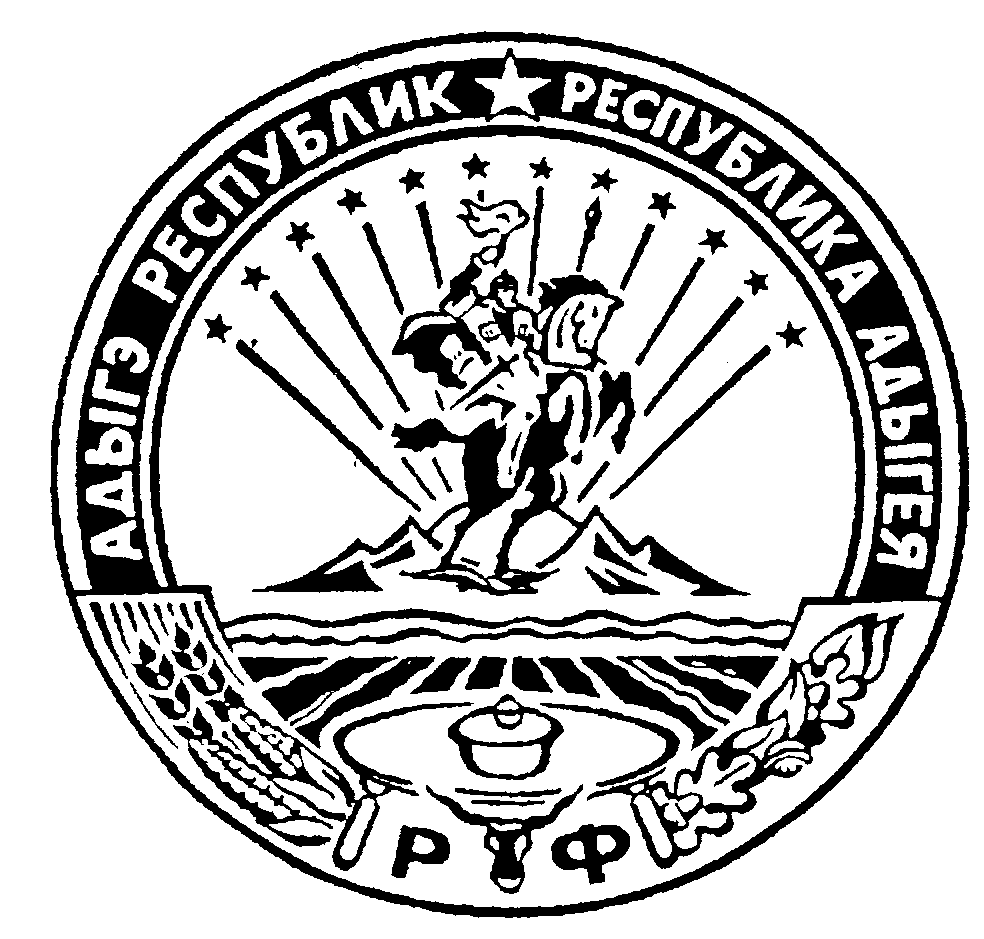                                Республика Адыгея                                                          Администрация муниципального образования                    «Дукмасовское сельское поселение»         _____________________________________________________________________________                         х. Дукмасов                                                                                                                     24.06.2019                                                                                                                                             № 40-п     ПОСТАНОВЛЕНИЕадминистрации муниципального образования«Дукмасовское сельское поселение»Руководствуясь статьей 27 Федерального закона от 12.01.1996 № 07-ФЗ                        «О некоммерческих организациях», в соответствии с Уставом муниципального образования «Дукмасовское сельское поселение», Администрация муниципального образования «Дукмасовское сельское поселение» ПОСТАНОВЛЯЕТ:1. Утвердить Порядок принятия решения об одобрении сделок с заинтересованностью, стороной которых является или намеревается быть муниципальное учреждение, подведомственное администрации муниципального образования «Дукмасовское сельское поселение» согласно приложению.2. Контроль за исполнением настоящего постановления возложить на заместителя главы администрации муниципального образования «Дукмасовское сельское поселение».3. Настоящее постановление вступает в силу со дня его официального обнародования.Глава муниципального образования«Дукмасовское сельское поселение»                                            В.П. ШикенинПорядокпринятия решения об одобрении сделок с заинтересованностью, стороной которых является или намеревается быть муниципальное учреждение, подведомственное администрации муниципального образования«Дукмасовское сельское поселение»1.	Настоящий Порядок разработан на основании статьи 27 Федерального закона от 12 января 1996 года № 07-ФЗ «О некоммерческих организациях» и устанавливает правила принятия решения администрацией муниципального образования «Дукмасовское сельское поселение» (далее – Администрация), осуществляющей функции и полномочия учредителя муниципальных учреждений муниципального образования «Дукмасовское сельское поселение», об одобрении сделок с заинтересованностью, стороной которых является или намеревается быть муниципальное учреждение, подведомственное Администрации.2.	Заинтересованность в сделке определяется в соответствии с критериями, установленными статьей 27 Федерального закона от 12 января 1996 года № 07-ФЗ  «О некоммерческих организациях».Для целей настоящего порядка лицами, заинтересованными в совершении учреждением тех или иных действий, в том числе сделок, с другими организациями или гражданами (далее – заинтересованные лица), признаются руководитель (заместитель руководителя) учреждения, если указанные лица состоят с этими организациями или гражданами в трудовых отношениях, являются участниками, кредиторами этих организаций либо состоят с этими гражданами в близких родственных отношениях или являются кредиторами этих граждан. При этом указанные организации или граждане являются поставщиками торов (услуг) для учреждения, крупными потребителями товаров (услуг), производимых учреждением, владеют имуществом, которое полностью или частично образовано учреждением или могут извлекать выгоду из пользования, распоряжения имуществом учреждения. 3.	В случае, если заинтересованное лицо имеет заинтересованность в сделке, стороной которой является или намеревается быть учреждение, а также в случае иного противоречия интересов указанного лица и учреждения в отношении существующей или предполагаемой сделки:- оно обязано сообщить о своей заинтересованности в Администрацию;- сделка должна быть одобрена Администрацией.4. Для принятия решения об одобрении сделки учреждение представляет в Администрацию следующие документы:1) письмо о согласовании сделки, содержащее обоснование и цель совершения сделки, информацию о сторонах сделки, предмет и цену сделки, сроки исполнения обязательств по сделке, источники финансирования сделки, иные существенные условия сделки относительно которых по заявлению одной из сторон должно быть достигнуто соглашение;2) проект соответствующего договора, содержащий условия сделки, со всеми приложениями к нему;3) справка-обоснование целесообразности совершения сделки;4) справка о прогнозе влияния результатов сделки на повышение эффективности деятельности учреждения;5)справка о возможных конфликтах интересов заинтересованного лица и учреждения с приложений копий документов, подтверждающих наличие заинтересованности в сделке лиц в соответствии с законодательством Российской Федерации. Предоставляемые документы подписываются руководителем (лицом, исполняющим его обязанности) или заместителем руководителя, уполномоченным на основании доверенности на совершение данной сделки, и главным бухгалтером учреждения (при наличии).5.	Представленные документы рассматриваются Администрацией в течение 15 рабочих  дней со дня их получения. 6.	Администрация на основании представленных документов принимает решение об одобрении сделки либо о мотивированном отказе в ее одобрении.7.	По результатам рассмотрения представленных учреждением документов Администрация принимает решение об отказе в одобрении сделки в следующих случаях:- выявления в представленных документах неполных, необоснованных или недостоверных сведений;- несоответствия сделки целям и видам деятельности учреждения;- отсутствия достаточного обоснования целесообразности заключения сделки;- если совершение сделки приведет к невозможности осуществления учреждением деятельности, цели, предмет и виды которой определены его уставом;- если планируемая к заключению сделка противоречит нормам законодательства Российской Федерации. Уведомление об отказе с указанием причин направляется учреждению в течение 3 рабочих дней со дня принятия данного решения.8.	Решение об одобрении сделки оформляется и доводится до учреждения в течение 3 рабочих дней со дня принятия данного решения. Об утверждении Порядка принятия решения об одобрении сделок с заинтересованностью, стороной которых является или намеревается быть муниципальное учреждение, подведомственное администрации муниципального образования «Дукмасовское сельское поселение»Приложение к постановлению администрации муниципального образования «Дукмасовское сельское поселениеот 24.06.2019 № 40-п